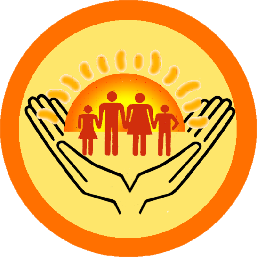 г. Нижний НовгородВ целях реализации Указа Президента РФ от 7 мая 2018 года «О национальных целях и стратегических задачах развития Российской Федерации на период до 2024 года» Правительство РФ утвердило государственный национальный проект «Образование», составной частью которого являются следующие федеральные проекты:1. «Современная школа». Проект направлен на внедрение на уровнях основного общего и среднего общего образования новых методов обучения и воспитания, образовательных технологий, обеспечивающих освоение обучающимися базовых навыков и умений, повышение их мотивации к обучению и вовлеченности в образовательный процесс, а также обновление содержания и совершенствования методов обучения предметной области «Технология». 2. «Успех каждого ребенка». Проект направлен на достижение цели национального проекта по воспитанию гармонично развитой и социально ответственной личности на основе духовно-нравственных ценностей народов Российской Федерации исторических и национально – культурных традиций. 3. «Поддержка семей, имеющих детей». Проект направлен на оказание комплексной психолого – педагогической и информационно – просветительской поддержки родителям, создание условий для раннего развития детей в возрасте до трех лет, реализацию программ психолого – педагогической, методической и консультативной помощи родителям детей, получающих дошкольное образование в семье.4. «Цифровая образовательная среда». Проект направлен на создание к 2024 году современной и безопасной цифровой образовательной среды, обеспечивающей высокое качество и доступность образования всех видов и уровней. 5. «Учитель будущего». Проект направлен на внедрение национальной системы учительского роста, охватывающей не менее 50% учителей общеобразовательных организаций Российской Федерации.6.«Молодые профессионалы (Повышение конкурентоспособности профессионального образования)». Проект направлен на модернизацию профессионального образования посредством внедрения адаптивных, практико-ориентированных и гибких образовательных программ, а также обновление материально – технической базы. 7. «Новые возможности для каждого». Проект направлен на формирование системы непрерывного обновления работающими гражданами своих профессиональных знаний и приобретения ими новых профессиональных навыков, включая овладение компетенциями в области цифровой экономики всеми желающими.8. «Социальная активность». Проект направлен на создание условий для развития наставничества, поддержки общественных инициатив и проектов, в том числе в сфере добровольчества (волонтерства).9. «Экспорт образования». Проект направлен, с одной стороны, на решение новых задач, поставленных Президентов Российской Федерации, с другой – обеспечивает преемственность с успешно реализуемыми в течение последних двух лет в системе высшего образования приоритетными проектами: «Вузы как центры пространства создания инноваций» и «Развитие экспортного потенциала российской системы образования». Перечисленные мероприятия приоритетного проекта «Образование» прежде всего направлены на реализацию 4 ключевых направлений развития системы образования: обновление содержания, создание необходимой современной инфраструктуры, подготовка кадров для работы в системе, их переподготовка и повышение квалификации, а также создание наиболее эффективных механизмов управления отраслью «образование». Успешная социализация выпускников школыкак критерий качества управления образовательной организациейМаксимова С.А., доктор философских наук, проректор по научно – исследовательской и проектной деятельности ГБОУ ДПО НИРО Шестой год в российской системе образования реализуются Федеральные образовательные стандарты.  Одной из отличительных черт которых является определение результатов деятельности образовательной организации на трех уровнях: личностном, метапредметном и предметном.И если относительно предметных результатов ситуация в целом определена и по содержанию, и по технологиям, и по контролю. Речь идет о том, что разработаны и утверждены на федеральном уровне примерные ОП по предметным областям, системно-деятельностный подход обусловливает определенный перечень (интерактивных) методов и средств обучения, а система контроля предметных результатов (от ВПР до ЕГЭ) использует унифицированные процедуры их фиксации.  То, когда речь заходит о метапредметных и особенно, о личностных результатах, такой определенности уже нет.В данной статье мы не ставим задачу определения рейтинговых позиций, представленных в ФГОС уровней результатов. Это отдельная тема для исследования. Очевидно, что достижение всех заявленных результатов является системообразующей доминантой образовательной деятельности любой образовательной организации. При этом, факт наличия этих результатов и их качество напрямую зависит от систем управления конкретных образовательных организаций. Конечно, каждая школа – это особый, неповторимый мир взаимодействия взрослых и детей, это особая среда пребывания и тех и других, это различная внешняя макросреда со спецификой экономических, политических и социальных условий. Но предназначением всех этих школ без исключения является социализация их обучающихся как приоритетное направление образовательной деятельности, включающей и процесс обучения, и процесс воспитания, и процесс развития.  И, несмотря на то, что единого понимания содержания понятия «социализация» не существует, сущностная составляющая этого понятия от момента его введения в научный оборот американским социологом Франклином Г. Гиддингсом в 1887 году, автором книги «Теория цивилизаций», который употребил этот термин по отношению к человеку, мало отличается от современных трактовок этого понятия. Многообразие существующих сегодня трактовок понятия «социализация» как процесса, например, таких как: «…развитие социальной природы человека» (Ф.Гиддингс), «…усвоение и воспроизводство индивидом социального опыта в процессе жизни» (Г.М.Андреева), «…усвоение индивидом знаний, норм и ценностей, позволяющих ему функционировать в качестве полноправного члена общества» (И.С.Кон), «… адаптация к социальной среде, состоящий в том, чтобы ребенок, достигнув определенного уровня развития, становился способным к сотрудничеству с другими людьми..» (Ж.Пиаже), «… воздействие поколения взрослых на поколение молодых» (Э.Дюргейм) и других, все же позволяет выделить инвариантный контекст всех этих определений. Во-первых, во всех определениях фиксируется тот факт, что в процессе социализации индивид усваивает существующие в обществе нормы, установки, ценности. Во-вторых, одним из ключевых моментов процесса усвоения системы социальных норм, правил поведения и т.д. является взаимодействие посредством коммуникации индивида с другими членами общества и социальными группами.  И наконец, в-третьих, оценить качество процесса социализации мы можем только при условии воспроизводства индивидом усвоенных им социальных норм, правил, установок, ценностей. Успешная социализация выпускника нас интересует как результат всей образовательной деятельности школы, который должен быть отражен в личностных характеристиках этого выпускника. Представленность личностных результатов выпускников образовательной деятельности в ФГОС можно классифицировать (объединить в группы) по основанию (критерию) тех социальных ролей, выполнение которых обеспечивает нашей стране и государству необходимые темпы развития (ФГОС старшей школы). В результате анализа 15 параметров личностных результатов освоения обучающимися основной образовательной программы с точки зрения социального заказа, мы получаем следующие группы параметров, раскрывающие содержание той или иной социальной роли, «функции» выпускника школы: быть гражданином своей страны; быть работником, специалистом, профессионалом (тружеником); быть коммуникатором, собеседником, переговорщиком; быть творцом (деятелем) самого себя (формирование идентичности как принятия себя целиком) – системообразующая для всех остальных социальных ролей; быть  полноправным и ответственным членом  семьи (дочь/ сын, сестра/брат, муж/жена, отец/мать и т.д.).Раскрытие каждого из этих параметров, как показывает практика, предполагает кропотливое исследование каждой характеристики перечисленных выше личностных результатов. При этом необходимо обратить внимание, что представлены эти характеристики и как совокупность знаний, и как отношение (чувство), и как конкретная деятельность. В этой своей представленности в скрытом виде присутствует технология формирования личностных результатов выпускника ОО, обеспечивающая ему успешную социализацию в обществе как способность: трудиться, защищать свою Родину, взаимодействовать с различными людьми, создавать и отвечать за семью, быть «строителем самого себя».Перечень личностных результатов ФГОС выпускника школы включает в себя пятнадцать характеристик, отражение которых в поведении обучающихся является основанием для определения уровня их социализации. Конечно, еще рано говорить о том, насколько сегодня достигнуты эти личностные результаты у обучающихся, поскольку внедрение федеральных образовательных стандартов осуществляется поступательно, но один важный, с нашей точки зрения, акцент мы можем сделать уже сейчас. Речь идет о направленности социализации подростков в обществе, которая может быть, как позитивная (успешная), так и негативная (деструктивная, разрушительная как по отношению к человеку, так и по отношению к его социальному окружению). К сожалению, мы не можем отрицать того факта, что о проявлениях деструктивной социализации обучающейся молодежи мы узнаем все чаще. Приведу только один пример, в Интернете активно обсуждается деятельность молодежной группы «Синие киты», которая технологично используя психологические методы влияния на подростков и эксплуатируя игру как интерактивную форму взаимодействия сверстников, подводит их к совершению суицида и индивидуально, и в составе целых групп. Это особая новая форма приступного поведения – дистанционно склонить подростков к самоубийству. И случаи гибели наших подростков, активно присутствующих на портале «Синих китов» уже есть во многих регионах РФ и странах ближнего зарубежья. О деятельности «Синих китов» идут горячие споры в социальных сетях, но эффективно противостоять этой группе, работая с той же подростковой аудиторией, удалось на сегодняшний день только   двум студентам ПГУ им. Т.Г. Шевченко. Они назвали свою группу «Белый медведь», которая используя также игровые технологии и дистанционный формат общения, но с ориентацией на конструктивное общение, на решение проблем подростков в семье, на мотивацию подростков заниматься спортом, спасли от суицидальных попыток только в феврале этого года почти 50 человек. Сами организаторы игры - антикит «Белый медведь» отмечают высокую степень отчужденности подростков, их беспомощность в решении возникающих перед ними задач. Такое состояние можно в определенной степени охарактеризовать как психосоциальный кризис. Вывод напрашивается сам собой, чтобы обеспечивать условия успешной социализации молодых людей, необходимо знать психолого-возрастные особенности этой группы. В российской и зарубежной научной литературе (психологической, педагогической, социально-философской и др.) существует большое количество подходов, теорий к рассмотрению изменчивости психологических особенностей личности в различные периоды ее жизни и внешних условий, влияющих на эти изменения. Многие из этих подходов являются развитием ставшей уже классической эпигенетической теории Э. Эриксона, на возникновение которой, в свое время, существенную роль оказала немецкая научная школа психоанализа З. Фрейда и его последователей.  В своей эпигенетической теории Э. Эриксон утверждает, что человек в своей жизни переживает ряд психосоциальных кризисов, содержание и способы преодоления которых, по мнению автора книги «Идентичность: личность и общество», определяют 8 стадий развития личности.  На каждой из этих стадий человек стоит перед выбором двух альтернативных способов решения ситуативных и возрастных задач. Сделанный выбор определяет жизненную перспективу человека в ракурсе ее успешности или неуспешности. Анализируя процесс социализации выпускников школы, мы ориентируемся на возрастной параметр от 16 до 18 лет, это в основном обучающиеся старших классов ОО и СПО.  В контексте исследований идентичности личности Э. Эриксоном – интересующая нас группа подростков находится на пятой стадии развития личности (11 – 20 лет), которая считается ключевой в процессе формирования идентичности как принятия человеком, образа самого себя, как владения собственным «Я» в любых постоянно изменяющихся ситуациях. Проявляется идентичность личности, прежде всего, в способности с учетом складывающихся обстоятельств принимать решения и нести за них персональную ответственность.Для нашей возрастной группы обучающихся этот период чрезвычайно важен и одновременно крайне сложен. Идентификация подростком самого себя в этот жизненный отрезок времени происходит в постоянных мучительных сомнениях относительно себя, относительно отношений к нему других людей (сверстников, учителей, родителей и т.д.). Каким быть? В какие социальные группы входить? Какой способ самопрезентации и самореализации в кругу сверстников выбрать? Какие социальные роли для меня наиболее привлекательны? Перечень вопросов можно было бы продолжить, однако все ответы на перечисленные вопросы и аналогичные им другие лежат в системе координат положительной или отрицательной идентификации.  Другими словами, подросток выбирает твердо усвоенный и принимаемый образ себя во всем богатстве своих отношений к миру, к другим людям, к своей семье, к природе, к обществу и т.д. У него путаются социальные роли (ребенок-взрослый, исполнитель – инициатор, ведомый – лидер и т.д.) и все эти «колебания» происходят в конкретных социальных пространствах, в конкретных социальных группах (образовательные организации, семья, различные молодежные объединения). То есть процесс социализации подростков осуществляться или в благоприятных условиях, или в неблагоприятных.К сожалению, или к счастью, образовательная организация в современных социокультурных условиях не может абстрагироваться от реальных процессов, происходящих в современном обществе, вступившем на принципиально новую постиндустриальную ступень своего развития, «когда ведущей мировой тенденцией признается глобализация социальных и культурных процессов» (Бармин Н.Ю., монография, стр.19). Глобальное информационное пространство не просто научное понятие, это реальность, в которой формируются новые социальные структуры, новые модели управления, новые формы социально-сетевого взаимодействия.  От того, в какой степени руководителями образовательных организаций и их командами учитываются эти принципиальные, сущностные изменения внешней среды, зависит качество принимаемых управленческих решений, направленных на получение главного результата их деятельности – успешную социализацию обучающейся молодежи.  Открытость, вариативность, доступность как характерные признаки «киберкультуры» по отношению к образовательным организациям могут выступать как перспективные, дополнительные возможности в ракурсе решения их внутренних проблем, или как реальные угрозы, что, в свою очередь, создает дополнительные трудности при организации работы внутри образовательной организации. Так, экспресс анализ сайтов, предлагающих информацию о наиболее популярных в настоящее время молодежных субкультурах, позволяет сделать вывод, что деструктивных, нигилистических молодежных групп, если не больше, то уж точно не меньше, чем позитивных, конструктивных.  Выше уже был приведен пример с деятельностью в сетях группы «Синие киты», которая несет фактическую угрозу жизни наших детей. Показательным подтверждением тезиса о масштабировании деструктивных молодежных субкультур является и получившая в последнее время широкую огласку деятельность группы «Арестантское уркаганское единство», которая пропагандирует возвышенность тюремной романтики, вовлекая школьников 16 – 18 лет в криминальную деятельность (сбор денег для заключенных, запугивая младших школьников).  У этой, как у всякой другой, субкультуры есть и ведущая идея («жить по понятиям») и своя символика (восьмиконечная звезда «роза ветров»), и свой язык, и своя структура, и своя система управления (статья в Интернете Казимирко-Кирилловой Анастасии от 10.02.17). Нашим образовательным организациям, таким образом, противостоят целостные антисоциальные системы воспитания подростков, естественно с финансовым обеспечением и использующие все преимущества информационного общества, социальных сетей как безграничного пространства для распространения своих идей.Бессмысленно спорить с утверждением, что успешная социализация подростков может быть обеспечена только при условии объединения ресурсов максимального количества социальных институтов и условии определения конкретного поля ответственности в зависимости от уровня и содержания деятельности заинтересованных в инновационном и благополучном развитии России.   Рассматривая же ответственность образовательных организаций за успешную социализацию своих выпускников, которая заявлена в ФГОС на уровне личностных результатов, мы в данной статье имеем в виду систему управления школой и релевантность этой системы особенностям современной социокультурной ситуации (Герасимова И.В., Максимова С.А.  Культурные эффекты образования взрослых: на пути к человеку эпохи постпостмодернизма, стр.17).Результаты «раскодирования» заявленных в ФГОС личностных характеристик выпускника школы сопряжены также с определением индикаторов (показателей) проявления параметров, а, следовательно, и определением инструментария для обнаружения этой проявленности. Другими словами, управленческая деятельность руководства школы по успешной социализации обучающихся должна начинаться с раскрытия содержания параметров личностного результата, с описания того, что мы хотим увидеть по факту завершения своей образовательной деятельности применительно к выпускнику школы. И эта ориентация на результат присутствует во всех существующих моделях управления организацией, но отличаются эти модели системой мер по достижению этих результатов. Так, в классической модели управления, разработанной и описанной французским инженером Анри Файолем в работе «Общее и промышленное управление», предложено 5 основных функций (предвидеть, организовывать, распоряжаться, координировать и контролировать) управления и 14 ключевых принципа управления. Основатель теории управления считал, что управлять организацией (предприятием) – значит вести его к намеченной цели, извлекая максимально из имеющихся в распоряжении ресурсов. Акцент сделан на целеполагании как ключевой функции управления, отношение к персоналу можно охарактеризовать дилеммой «выполняй порученное – получай вознаграждение».  Такая система управления идеально вписывается в социокультурный контекст в ситуации стабильности, четкой иерархии, менеджмента «сверху – вниз», когда определено «что именно делать и как». В этом случае будущее определено повторением прошлого. Управленческое мышление в этой модели определяется как одномерное (Тимо Санталайнен, Эеро Воутилайнен и др. «Управление по результатам», М. 1993, стр.26).  Применительно к проблеме формирования личностных результатов выпускников эту модель вряд ли можно считать эффективной, поскольку вся управленческая деятельность руководителя подчинена управлению деятельностью: планированию, организации, координации, контролю и стимулированию в форме вознаграждения, за границей внимания остается система управления людьми.Однако, нарастают масштабы и скорость изменений в мире, приходит осознание, что результаты управления все в большей степени начинают зависеть от отношения сотрудников организации к тому, что они делают. Человеческий фактор и необходимость управления им, становиться вторым вектором в системе управления наряду с управлением деятельностью. Модель управления, основанная на двухмерном управленческом мышлении, была разработана Р.Блейком и Дж.Моутон.  Именно они в своей работе «Научные методы руководства» обосновывают важность учета не только профессиональных, но и личностных особенностей, подчиненных при постановке им задач, направленных на достижении той или иной цели. Двухмерная модель этих авторов известна в сфере менеджмента как «управленческая решетка», которая получается путем пересечения двух векторов в деятельности руководителя, а именно вектор, направленный на решение конкретных задач и вектор, определяющий степень заботы руководителя о своих подчиненных. В результате анализа пересечения обозначенных выше векторов, авторы «управленческой решетки» получают пять стилей управления, которые можно свести к трем основным: патернализм (большая степень заботы и о деле, и о людях), оппортунизм (сочетание любых методов управления, укрепляющих, прежде всего, позицию самого руководителя), фасадизм (руководитель создает себе «мнимое» лицо, в народе такое поведение называют «показухой»). Применительно к нашей проблеме успешной социализации выпускников, конечно, эта модель управления предпочтительнее предыдущей. Главным аргументом такого утверждения может служить то обстоятельство, что руководитель, определяя способы достижения личностных результатов выпускниками образовательных организаций, учитывает личностные и профессиональные особенности своих педагогов, коллег, их мотивы, их ожидания. В таких организациях формируется особая атмосфера сотрудничества, взаимопонимания.  Сущность эффективного взаимодействия обучающиеся познают не только из учебных занятий и воспитательных мероприятий, а прежде всего из реальной практики взаимодействия между педагогами и обучающимися (взросло-детское сообщество).Однако, и эту управленческую модель мы не можем назвать оптимальной для решения задач успешной социализации выпускников. Подчеркивая такую особенность современной социокультурной ситуации как скорость и масштаб ее изменчивости, вариативности, неопределенности, мы непременно обращаемся к анализу конкретных, реальных, практических ситуаций. И такую модель управления называют трехмерной. Именно поэтому, основатели теории управления по результатам, известные финские специалисты-практики в области менеджмента Тимо Санталайнен, Эеро Воутилайнен, Пертти Поренне и Йоуко Х. Ниссинен отмечают, что «главным в трехмерном управленческом мышлении являются учет конкретной практической ситуации…», именно она определяет план и характер действий руководителя и по вектору деятельности, и по вектору выбора стиля работы с людьми. Многомерная модель управления позволяет учитывать в большей степени, чем предыдущие модели управления, фактор непредсказуемости возникающих ситуаций, фактор индивидуальности и каждого педагога, и каждого обучающегося, а значит, способна находить уникальные варианты осуществления процесса успешной социализации наших выпускников. Организация жизни школы, выстроенная с учетом общественных тенденций и мира, и страны, и региона, и муниципального района не готовит к социализации обучающихся, а социализирует каждым школьным днем, каждым уроком и мероприятием.О результатах образовательной деятельности школыВ содержании ФГОС результаты на всех трех уровнях школьного образования представлены как личностные, метапредметные и предметные. О реальных результатах (любого вида) образовательной деятельности школы можно говорить, если результат: подтвержден фактически; конкретен; измеряем.Содержание личностных результатов в ФГОС старшей ступениЛичностные результаты на уровне старшей школы представлены 15 характеристиками. Анализ этих характеристик позволяет определить их различный «статус», а именно:Знание (…осознающий свои конституционные права и обязанности…)Чувство и отношение (…гордость за свой край, свою Родину…)Поведенческий (готовность к служению Отечеству, его защите)Возможный вариант классификации личностных результатовОснованием классификации личностных результатов выпускников можно считать перечень тех социальных ролей (ключевых функций), выполнение которых обеспечивает нашей стране необходимые темпы развития, т.е. релевантность социальному заказу и запросу самого обучающегося:Быть гражданином своей страныБыть работником, специалистом, профессионалом (тружеником)Быть коммуникатором, собеседником, переговорщиком;Быть творцом (деятелем) самого себяБыть полноправным и ответственным членом семьи (дочь\сын, сестра\брат, муж\жена, отец/мать и т.д.)Личностные результаты и социализацияОбразовательная деятельность школы, направленная на формирование этих личностных результатов должна обеспечивать успешную социализацию выпускников. Это предназначение школы, это сущностный смысл всей образовательной деятельности.Выпускник должен обладать необходимым и достаточным перечнем компетентностей (знать, понимать и принимать, и, наконец, поступать), позволяющим ему выстраивать эффективно свою жизненную траекторию с учетом самых различных сторон этой жизни (профессия, семья, досуг, друзья и т.д.)Понятие «успешная социализация выпускника образовательной организации»В результате анализа различных подходов к определению понятия «социализация» и с учетом ракурса рассмотрения данного понятия (деятельность школы по обеспечению личностных результатов, заявленных в ФГОС старшей школы), предлагается следующая дефиниция: «Успешная социализация выпускника школы - это совокупность усвоенных  и осознанно воспроизводимых им в повседневной жизни ценностей, установок и норм современного общества, обеспечивающих его поступательное и инновационное развитие, с одной стороны, и являющихся личностным ресурсом выпускника для реализации им своей жизненной траектории, с другой»Социализация как процессПроцесс социализации обучающихся в школе сопряжен с двумя постоянно изменяющимися переменными:личностью «социализируемого» и «социализирующего» (школьник-педагог)социокультурным контекстом данного процессаШкола не готовит к социализации, она социализирует своих подопечных, при условии, что сама является прообразом (моделью) того общества, в котором выпускник реализует приобретенный «социализирующий» ресурс.Разные направленности социализации подростковВ настоящий момент, безусловно, рано говорить о том, в какой степени достигнуты личностные результаты ФГОС. Однако, уже сейчас очевидно, что общая направленность социализации подростков может быть:Позитивной (успешной)илиНегативной (деструктивной, разрушительной)«Знак» направленности определяется по отношению подростков к самим себе, к другим людям, обществу в целом. (Например, «синие киты», А.У.Е. и др.)Ключевые психолого-возрастные особенности возраста выпускников (16-18 лет)Согласно эпигенетической теории Э. Эриксона, период жизни человека (11 – 20 лет) – пятая стадия развития личности является ключевой в формировании идентичности человека как принятия человеком образа самого себя.Активно идет процесс самоидентификацииЭтот процесс сопровождается постоянными мучительными сомнениями: каким быть? в какие группы входить? какой способ самопрезентации выбрать?И все эти колебания происходят в постоянно изменяющихся условиях, но при этом в конкретных социальных группах (школа, семья, молодежные объединения и т.д.)Особенности современной социокультурной ситуацииГлобализация (общество без границ)Информатизация (принципиально новый способ взаимодействия в масштабе человечества)Высокая степень изменчивости и неопределенностиНаличие нескольких культурных кодов в период жизни одного поколенияШкола как модель перспективного общества (институт социализации)Школа становится институтом социализации своих выпускников только в том случае, если ее инфраструктура (совокупность ценностей, установок, норм, а также способы взаимодействия и формы деятельности) релевантны, со-природны двум факторам:содержанию и формам процесса успешной социализацииперспективным, эффективным моделям управления школойМодель управления школой и успешная социализация выпускникаПоследние научные разработки в области управления предлагают к обсуждению и применению три основные модели управления:Одномерная (ориентация на деятельность, «выполнение ключевых управленческих функций), Файоль А. Модель «Управленческий контур»Двухмерная (ориентация на деятельность и ориентация на людей), Р.Блейк и Дж.Моутон. Модель «Управленческая решетка»Многомерная (ориентация на деятельность, ориентация на людей и ориентация на учет конкретной социокультурной ситуации), Тимо Санталайнен и др. Модель «Управления по результатам»Анкета директору МОУ, заместителю директора по воспитательной работеБелик Н.Н., руководитель городской научно-практической лаборатории по проблемам воспитания и семьиГородская научно – практическая лаборатория по проблемам воспитания и семьи по поручению Департамента образования г. Н. Новгорода разрабатывает очередной этап городской комплексной программы «В интересах семьи и детей г. Н. Новгорода» в свете программы «Десятилетие детства в РФ».Убедительно просим Вас принять участие в составлении аналитического паспорта состояния семейного воспитания в образовательных учреждениях г. Н. Новгорода и ответить на вопросы предлагаемой анкеты.1. Социальный паспорт семей в районе:количество семейтипы семей (многодетные, семьи с одним родителем, вторичные семьи, семьи «риска» и т.д.)семьи по образованию (высшее, среднее, средне - специальное)социальный статус семьи по специальностисоциальный статус семьи по занятости2. Родители, активно участвующие в обучении и воспитании учащихся (количество, виды деятельности).3.Наличие программ развития семейного воспитания в образовательных учреждениях (перечислить).4.Система психолого – педагогического просвещения родителей в МОУ (родительские университеты, лектории, конференции, школы семейной и духовной культуры, другие формы родительского всеобуча, медиабразование родителей в МОУ).5. Наличие в МОУ системы работы по формированию у учащихся ответственного, осознанного отношения к будущему родительству (программы, факультеты, материнские школы, другие формы).6.Участие МОУ в городском смотре на лучшую постановку работы по просвещению родителей.7. Наглядные материалы МОУ по просвещению родителей:в районах (приложить)в школах (приложить)8. Вовлечение родителей в совместную деятельность по обучению и воспитанию учащихся (семейные клубы, творческие объединения, кружки, круглые столы, классные часы и другие конкретные виды интеллектуальной, духовно– нравственной, культурной, спортивно-оздоровительной, музыкально– художественной, военно - патриотической деятельности).9.Инновационные формы совместной деятельности детей, педагогов, родителей по формированию поведенческой культуры противостояния асоциальному поведению и безопасности жизни детей.10. Участие МОУ района в городских конкурсах и смотрах (последние 3 года):Материнский месячник «Подвиг матери – хранительницы домашнего очага семьи»«Отечества сыны»Конкурс «Семья года», конкурс семейных социальных проектов11. Работа общественных родительских объединений:Советов отцов (их деятельности)Родительских советов (их деятельности)12. Традиционные районные мероприятия, участие МОУ в них.13. Управление развитием семейного воспитания в районах. Вопросы, обсуждаемые в администрациях РУО, на различных других уровнях по проблемам семейного воспитания.Анкета заместителю директора по воспитательной работе МОУ,председателю родительного комитетаБелик Н.Н., руководитель городской научно-практической лаборатории по проблемам воспитания и семьиДорогие друзья! Убедительно просим Вас принять участие в составлении рекомендательных советов в помощь родителям. Ваше мнение нам очень дорого. Заранее благодарны!Анкета «Как сохранить семью»Продолжите высказывания:1. Брак приносит счастье, если…2. Чтобы сохранить семью …3. Если в семье что-то идёт не так…4. Ежедневный «хлеб» любви …5. Единство интересов в семейной жизни…6. Две жизни сольются в одну…7. Любовь мужа к жене выражается…8. Любовь жены к мужу выражается…9. Любящему сердцу больно…10. Жена чувствует себя защищённой…11.Муж тогда советуется с женой, когда…12. Хорошая жена для мужа …13. Верность в жизни семьи…14. В муже пробуждаются благородные и богатые черты его натуры, если…15. Главными женскими качествами являются…16. Сила женщины проявляется…17. Для человека любовь в его доме…18. Счастливое детство для наших детей…19. Наш дом для детей…20. Наш дом для взрослых…ПОЛОЖЕНИЕо городском интерактивном конкурсе творческих работ «Комсомол в моей судьбе», посвященном 100-летию ВЛКСМ100-летие Всероссийского Ленинского Коммунистического Союза Молодежи (ВЛКСМ) отмечается 29 октября 2018 года. Все поколения граждан нашей страны прошли эту великую школу взросления: на фронтах Гражданской и Великой Отечественной войны, на гигантских стройках, в покорении целинных земель и космического пространства. Эта деятельность молодых стала прочной основой для связи разных поколений людей, стремление которых одно: укреплять мощь и умножать силу нашей Родины.Цель конкурса:Объединение всех поколений в формировании у детей ценностно-целевой основы гражданско-патриотических чувств, нравственного совершенствования на основе примеров героического подвига советской молодежи.Задачи конкурса:развитие детского общественного движения на примере деятельности комсомола;формирование у учащихся стремления жить, учиться и трудиться так, как комсомольцы-горьковчане;объединение детей и взрослых для совместной деятельности по созданию единой летописи нижегородского комсомола. Организаторы конкурса:Департамент образования администрации города Нижнего Новгорода;МБУ ДО «Дворец детского (юношеского) творчества им. В.П. Чкалова»;Городская научно-практическая лаборатория по проблемам воспитания и семьи;Газета «Комсомольская правда».Сроки проведения:1 этап – интерактивный – с 1 по 25 октября (включительно) 2018 года.2 этап – подведение итогов конкурса – ноябрь 2018 года (в рамках торжественного мероприятия на базе МБУ ДО ДДТ им. В.П. Чкалова).Участники конкурса:В конкурсе могут принять участие индивидуальные участники и творческие коллективы учащихся (воспитанников) образовательных организаций всех типов, члены детских и молодежных общественных формирований; студенты, родители педагоги, семьи, ветераны общественных организаций.Условия (порядок) проведения конкурса:Конкурс проводится в 3-х номинациях:«Это наша с тобой биография» – воспоминания ветеранов об участии в комсомольском движении;«Нам в движении детском – с комсомолом по пути» - для всех желающих рассказать о комсомольской юности своих родственников, знакомых;«Комсомол – это гордость Отечества» (рассказ о конкретных программах и проектах комсомола, внесших вклад в социальное и экономическое преобразование государства).В рамках 1 этапа, до 25 октября 2018 года, участникам необходимо самостоятельно разместить конкурсные материалы и оформить заявку на сайте конкурса (www.ddt-chkalov.ru, ссылка «Комсомол в моей судьбе»).Конкурсные материалы:Конкурсные материалы должны содержать текстовую часть в любом жанре по тематике конкурса (сочинение, эссе, рассказ, интервью, репортаж) в соответствии с номинацией и фото, иллюстрирующее содержание с комментариями в тексте (по необходимости). 436-45-65 Белик Надежда Николаевна, Таланова Любовь Ивановна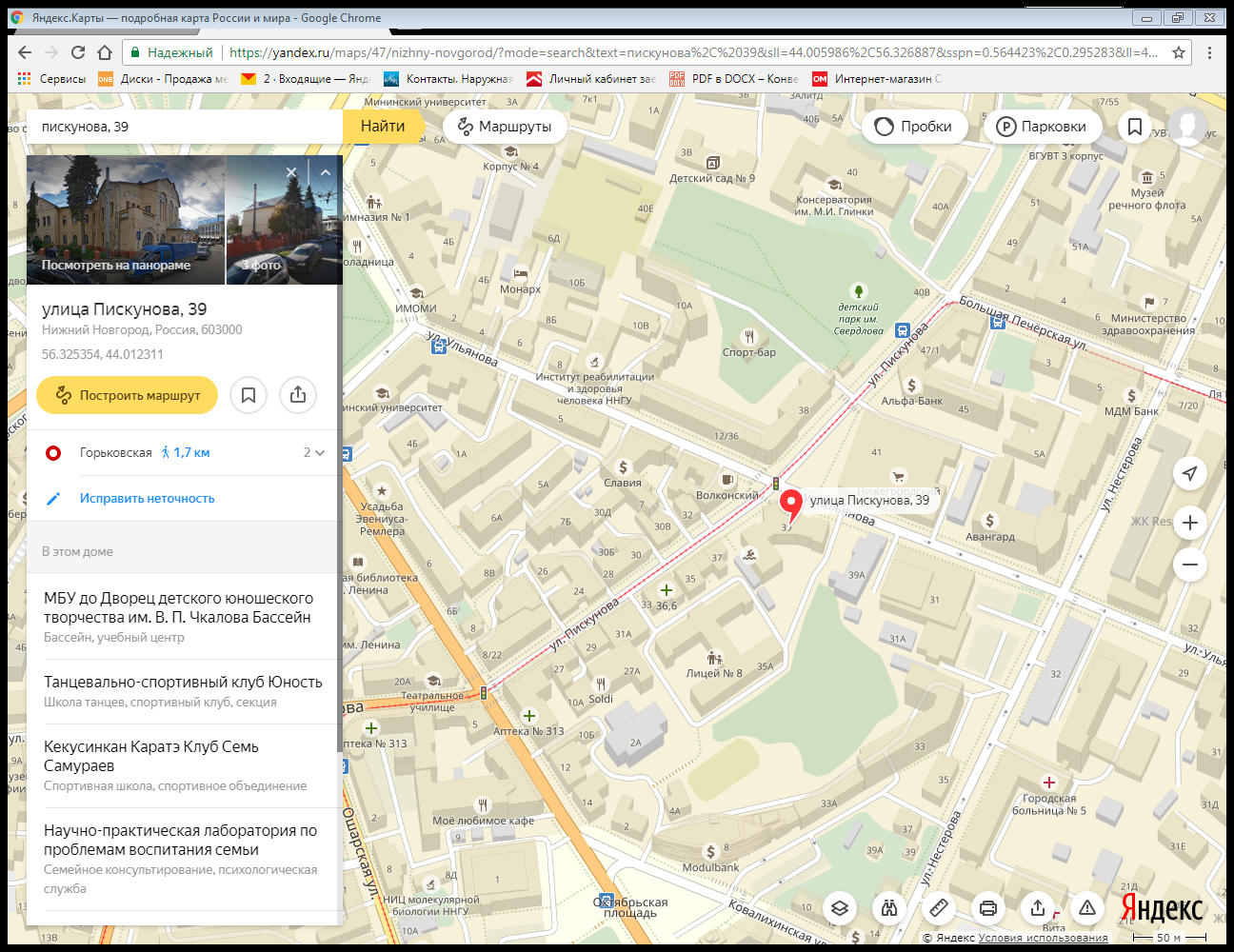 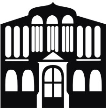 Муниципальное бюджетное учреждение дополнительного образования «Дворец детского (юношеского) творчества им. В.П.Чкалова»(МБУ ДО «ДДТ им. В.П.Чкалова»)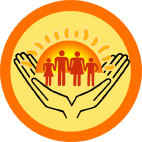 Городская научно-практическая лаборатория по проблемам воспитания и семьи Ответственный за выпуск – Н.Н. БеликРедактор – Л.И. Таланова603005, г. Нижний Новгород, ул. Пискунова, д. 39тел. (831) 436-45-23, 436-60-02официальный сайт: http://ddt-chkalov.rue-mail: ddt.chkalov@gmail.com 